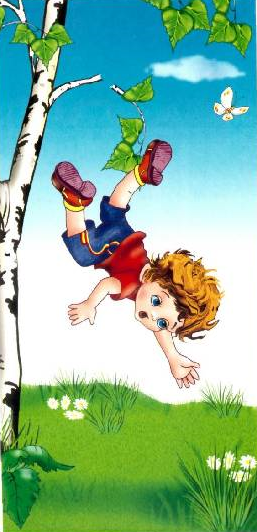  механические повреждения сучками, хворостом, колючими растениями;механические повреждения острыми камнями, осколками стекла и т.д.;  укусы ядовитыми животными и насекомыми (змеи, пауки, скорпионы, комары, осы и т.д.); падение с высоты; отравление ядовитыми растениями, ягодами и грибами; травмирование на водоемах, речках; травмирование во время грозы и молнии.НА ПРИРОДЕ ДЕТЯМ НЕОБХОДИМО быть осторожным, находясь на природе: следует беречь природу, соблюдать законы общения с окружающей природой! одевать для прогулок и походов на природу удобную обувь; надевать закрытую одежду и головной убор, отправляясь на природу, чтобы уберечься от укусов насекомых, особенно клещей; опасаться высокой температуры, задымленности, падения подгоревших деревьев и провалов в прогоревшем грунте во время лесного пожара; уметь оказывать первую неотложную доврачебную помощь пострадавшему при механических повреждениях сучками, хворостом, колючими растениями, острыми камнями, осколками стекла и т.д., а также при укусах ядовитыми животными и насекомыми (змеи, тарантулы, скорпионы и т.д.), при падении с высоты и при ожогах.НА ПРИРОДЕ ДЕТЯМ НЕ СЛЕДУЕТ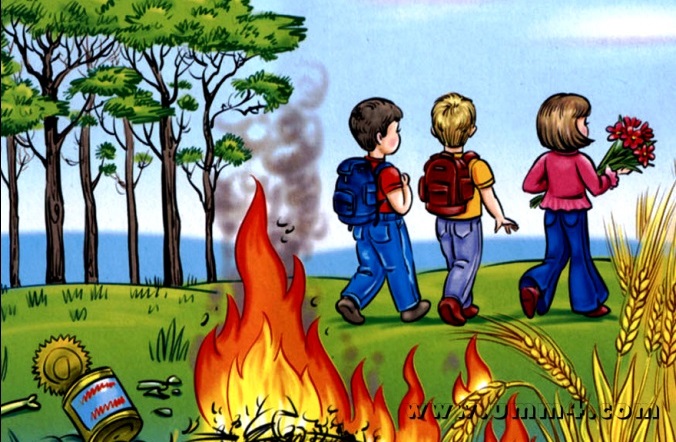  отставать от группы или того человека, с кем вы пришли на природу;оставлять после себя мусор и различные отходы после отдыха на природе,  ходить в лес не имея при себе компаса;следует всегда уносить их с собой;ломать ветки деревьев и засорять малые речки и родники;снимать обувь и ходить по лесу или парку босиком.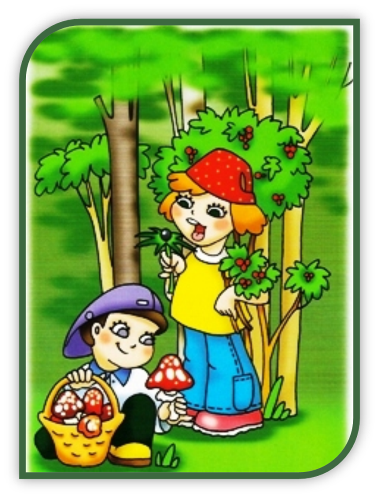 НА ПРИРОДЕ ДЕТЯМ НЕ РАЗРЕШАЕТСЯ собирать незнакомые растения и грибы; брать в руки незнакомые предметы, так как они могут быть взрывоопасны. В случае обнаружения взрывоопасных предметов, следует немедленно сообщить об этом взрослым; разжигать костер без присутствия взрослых и не в специально отведенных для этого местах. Уходя, не забывайте тщательно затушить его водой.НА ПРИРОДЕ ДЕТЯМ ЗАПРЕЩЕНО посещать лес или парк во время грозы, дождя, тумана и в темное время суток; пить воду из открытых водоемов. Необходимо заранее взять с собой (из дома) питьевую воду в бутылках; купаться в речках, озерах, водохранилищах, на море без присмотра взрослых; посещать лесную зону в период наибольшей активности клещей (май-июнь). Обязательно после посещения лесной и степной зоны необходимо проверить себя на наличие клещей.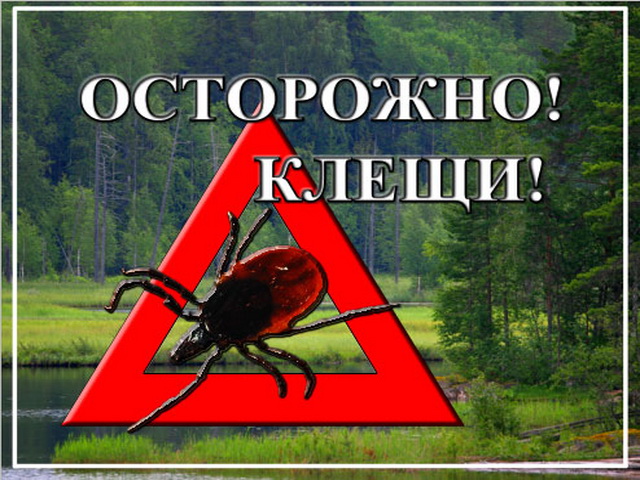 Подготовила: Климушкина-Афанасьева Ирина Владимировна, социальный педагог, 15.06.2017